          К А Р А Р                                                                      Р Е Ш Е Н И ЕОб утверждении Положения о порядке размещения сведений о доходах, расходах, об имуществе и обязательствах имущественного характера, представляемых муниципальными служащими сельского поселения Арслановский  сельсовет муниципального района Буздякский район Республики Башкортостан, в информационно-телекоммуникационной сети Интернет на официальном сайте Администрации  сельского поселения Арслановский  сельсовет муниципального района Буздякский район и предоставления этих сведений для опубликования средствам массовой информации в порядке, определяемом муниципальными правовыми актами, принятыми в соответствии с нормативными правовыми актами Российской Федерации.В соответствии с Законом Республики Башкортостан от 06 июля 2017 года №517-з «О внесении изменений в отдельные законодательные акты Республики Башкортостан в сфере местного самоуправления в целях противодействия коррупции» Совет сельского поселения Арслановский  сельсовет  муниципального района Буздякский район Республики Башкортостан решил:Утвердить Положение о порядке размещения сведений о доходах, расходах, об имуществе и обязательствах имущественного характера, представляемых муниципальными служащими сельского поселения Арслановский  сельсовет муниципального района Буздякский район Республики Башкортостан, в информационно-телекоммуникационной сети Интернет на официальном сайте Администрации  сельского поселения Арслановский  сельсовет муниципального района Буздякский район и предоставления этих сведений для опубликования средствам массовой информации в порядке, определяемом муниципальными правовыми актами, принятыми в соответствии с нормативными правовыми актами Российской Федерации;2. Признать утратившим силу Решение №46 от 12 июля 2016 года «Об утверждении Положения о порядке размещения сведений о доходах, расходах, об имуществе и обязательствах имущественного характера лиц, замещающих муниципальные должности сельского поселения Арслановский  сельсовет муниципального района Буздякский район Республики Башкортостан на официальном сайте Администрации  сельского поселения Арслановский  сельсовет муниципального района Буздякский район и предоставления этих сведений средствам массовой информации для опубликования»; 3. Обнародовать настоящее Решение на официальном сайте в сети Интернет(http://арслановский.рф/ и  на информационном стенде Администрации сельского поселения по адресу: с.Старые Богады, ул.Центральная 53/3.Глава сельского поселенияАрслановский  сельсоветмуниципального районаБуздякский район РБ                                                 И.Н.Зиннатуллинас.Старые Богады№ 93 от 03.10.2017г.                                                           Утверждено решением Советасельского поселения Арслановский                                                                      сельсовет муниципального района                                                                          Буздякский район РБ                                                                          №93   от 03.10.2017  г.Положениео порядке размещения сведений о доходах, расходах, об имуществеи обязательствах имущественного характера  муниципальными служащими сельского поселения Арслановский сельсовет муниципального района Буздякский район Республики Башкортостан, в информационно-телекоммуникационной сети Интернет  на официальном сайте Администрации  сельского поселения Арслановский сельсовет муниципального района Буздякский район и предоставления этих сведений средствам массовой информации в порядке, определяемом муниципальными правовыми актами, принятыми в соответствии с нормативными правовыми актами Российской Федерации1. Настоящим Положением определяется порядок размещения сведений о доходах, расходах, об имуществе и обязательствах имущественного характера муниципальными служащими сельского поселения Арслановский  сельсовет муниципального района Буздякский район Республики Башкортостан, в информационно-телекоммуникационной сети Интернет  на официальном сайте администрации  сельского поселения Арслановский  сельсовет муниципального района Буздякский район и предоставление этих сведений средствам массовой информации в порядке, определяемом муниципальными правовыми актами, принятыми в соответствии с нормативными правовыми актами Российской Федерации.2. Размещение в информационно-телекоммуникационой  сети Интернет  на официальном сайте Администрации сельского поселения Арслановский сельсовет муниципального района Буздякский район Республики Башкортостан сведений о доходах, расходах, об имуществе и обязательствах имущественного характера муниципальных служащих сельского поселения Арслановский  сельсовет муниципального района Буздякский район Республики Башкортостан, обеспечивает управляющий делами сельского поселения Арслановский  сельсовет муниципального района Буздякский район Республики Башкортостан.3. В информационно-телекоммуникационной сети Интернет на официальном сайте  Администрации сельского поселения Арслановский  сельсовет  муниципального района Буздякский район Республики Башкортостан размещаются и средствам массовой информации в связи с их запросами предоставляются для опубликования сведения о доходах, расходах, об имуществе и обязательствах имущественного характера муниципальных служащих.1)перечень объектов недвижимого имущества, принадлежащих депутату, его супруге (супругу) и несовершеннолетним детям на праве собственности или находящихся в их пользовании, с указанием вида, площади и места  расположения каждого из них;2)перечень транспортных средств, принадлежащих на праве собственности депутату, его супруге (супругу) и несовершеннолетним детям, с указанием вида и марки;3) декларированный годовой доход лиц, замещающих муниципальные должности, его супруги (супруга) и несовершеннолетних детей.4. В размещаемых в информационно-телекоммуникационной сети Интернет на официальном сайте Администрации сельского поселения Арслановский  сельсовет муниципального района Буздякский район Республики Башкортостан и предоставляемых средствам массовой информации для опубликования сведений о доходах, расходах, об имуществе и обязательствах имущественного характера запрещается указывать:1) иные сведения (за исключением указанных в части 3 настоящего Положения) о доходах муниципальных служащих, его супруги (супруга) и несовершеннолетних детей, об имуществе, принадлежащем на праве собственности названным лицам, и об их обязательствах имущественного характера;2)  персональные данные супруги (супруга), детей и иных членов семьи муниципальных служащих;3) данные, позволяющие определить место жительства, почтовый адрес, телефон и иные индивидуальные средства коммуникации муниципальных служащих, его супруги (супруга), детей и иных членов семьи;4) данные, позволяющие определить местонахождение объектов недвижимого имущества, принадлежащих муниципальному служащему, его супруге (супругу), детям, иным членам семьи на праве собственности муниципальных служащих  или находящихся в их пользовании;5) информацию, отнесенную к государственной тайне или являющуюся конфиденциальной.4. Сведения о доходах, расходах, об имуществе и обязательствах имущественного характера, указанные в части 3 настоящего Положения, размещаются в информационно-телекоммуникационной сети Интернет на официальном сайте Администрации сельского поселения Арслановский сельсовет  муниципального района Буздякский район Республики Башкортостан в 14-дневный срок со дня истечения срока представления справок. 4.1. В случае отсутствия сведений о доходах, расходах, об имуществе и обязательствах имущественного характера муниципальных служащих в информационно-телекоммуникационной сети Интернет на официальном сайте  Администрации сельского поселения Арслановский  сельсовет муниципального района Буздякский район Республики Башкортостан ,указанные сведения предоставляются средствам массовой информации для опубликования в 7-дневный срок со дня поступления запроса.Предоставление соответствующих сведений обеспечивается председателем Комиссии.4.2. муниципальные служащие, в отношении которого поступил запрос в средства массовой информации о предоставлении сведений о доходах, расходах, об имуществе и обязательствах имущественного характера, информирует об этом председателя  Комиссии в 3-дневный срок со дня поступления запроса.Башҡортостан Республикаhы Бүздəк районымуниципаль районынын  Арыслан ауыл советыауыл билəмəhе Советы452722, Иске Богазы ауылыҮзәк урамы,53/3 тел. 2-91-83, 2-93-30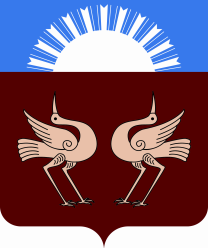 Республика Башкортостан  Совет сельского поселения Арслановский  сельсовет муниципального района Буздякский район452722, с.Старые БогадыУл Центральная, 53/3тел. 2-91-83, 2-93-30